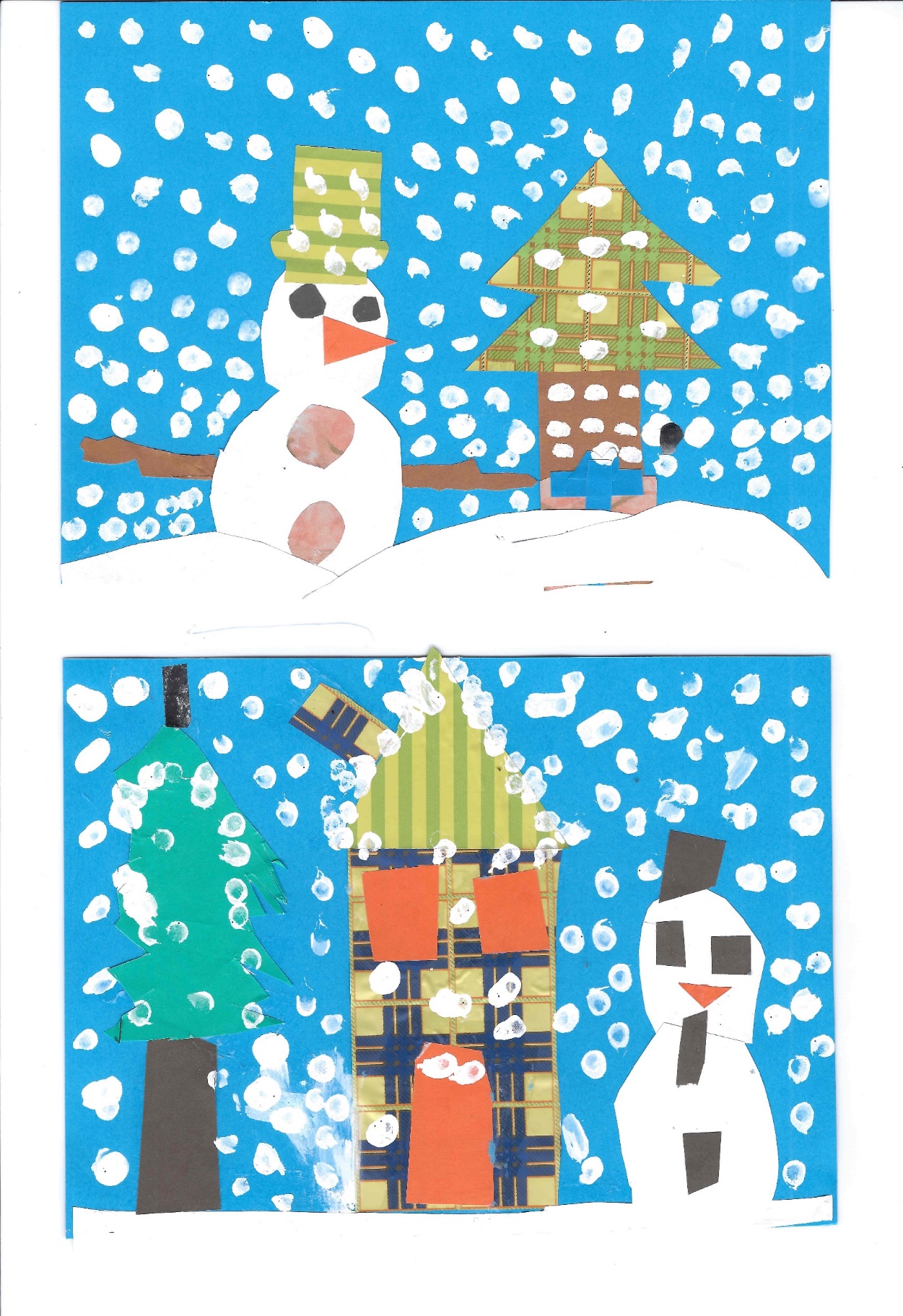                 Nekaj je v zraku.Lepega. Nežnega.Mimobežnega.Nekaj je v zraku.Čuti se. Sluti.Kot dih in drget.Kot šum in šepetv slednji minuti.Nekaj je v zraku,kar odseva v očeh,kar odmeva v ljudehna vsakem koraku.…Tone PavčekLeto je naokoli in ponovno vas vabimo na novoletni dobrodelni večer, ki ga pripravljamo učenke in učenci s svojimi mentorji.Tudi letos bi z vami želeli deliti radosti prednovoletnega vzdušja. Pridružite se nam v četrtek 13. decembra ob 18. uri v večnamenskem prostoru OŠ Dušana Bordona.Razveselili nas boste s svojimi prostovoljnimi prispevki za šolski sklad.